Rekrutacja do projektu „Secrets of science – tajemnice nauki”Zapraszamy uczniów klas od I do VII do udziału w projekcie „Secrets of science – tajemnice nauki”. Projekt jest współfinansowany przez Unię Europejską w ramach Europejskiego Funduszu Społecznego i realizowany będzie w roku szkolnym 2017/2018 i 2018/2019. W ramach projektu odbywać się będą dodatkowe zajęcia pozalekcyjne dla uczniów:zajęcia psychologiczno-pedagogiczne wraz z doradztwem zawodowym,zajęcia językowe i informatyczne,zajęcia matematyczno-przyrodnicze prowadzone metodą eksperymentu. Projekt przewiduje także organizację wycieczek:do Centrum Geoedukacji Geopark Kielce dla klas I-IIIdo Energetycznego Centrum Nauki w Kielcach dla klas I-IIIdo Krakowa - gra miejska dla klas IV-VII W ramach projektu przeprowadzone zostaną także szkolenia dla nauczycieli z wykorzystania e-podręczników bądź e-materiałów dydaktycznych, a także kurs „e-nauczyciel”. Doposażone zostaną także pracownie szkolne w pomoce dydaktyczne i meble.Udział w projekcie jest bezpłatny. Szczegółowe warunki rekrutacji i uczestnictwa w projekcie znajdują się w Regulaminie. Rekrutacja trwa do 17 listopada 2017 roku. Formularze zgłoszeniowe należy składać w sekretariacie szkoły lub u wychowawców klas.Do pobrania:Regulamin rekrutacji i uczestnictwa w projekcieFormularz zgłoszeniowy dla uczniaFormularz zgłoszeniowy dla nauczyciela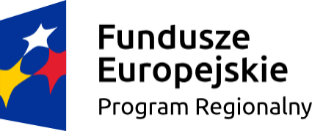 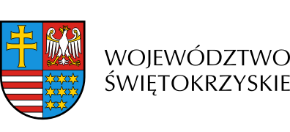 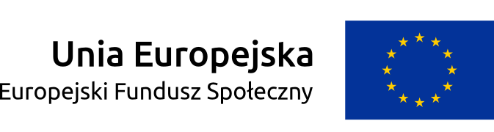 